Lancaster Seventh-Day Adventist ChurchA House of Prayer for All People 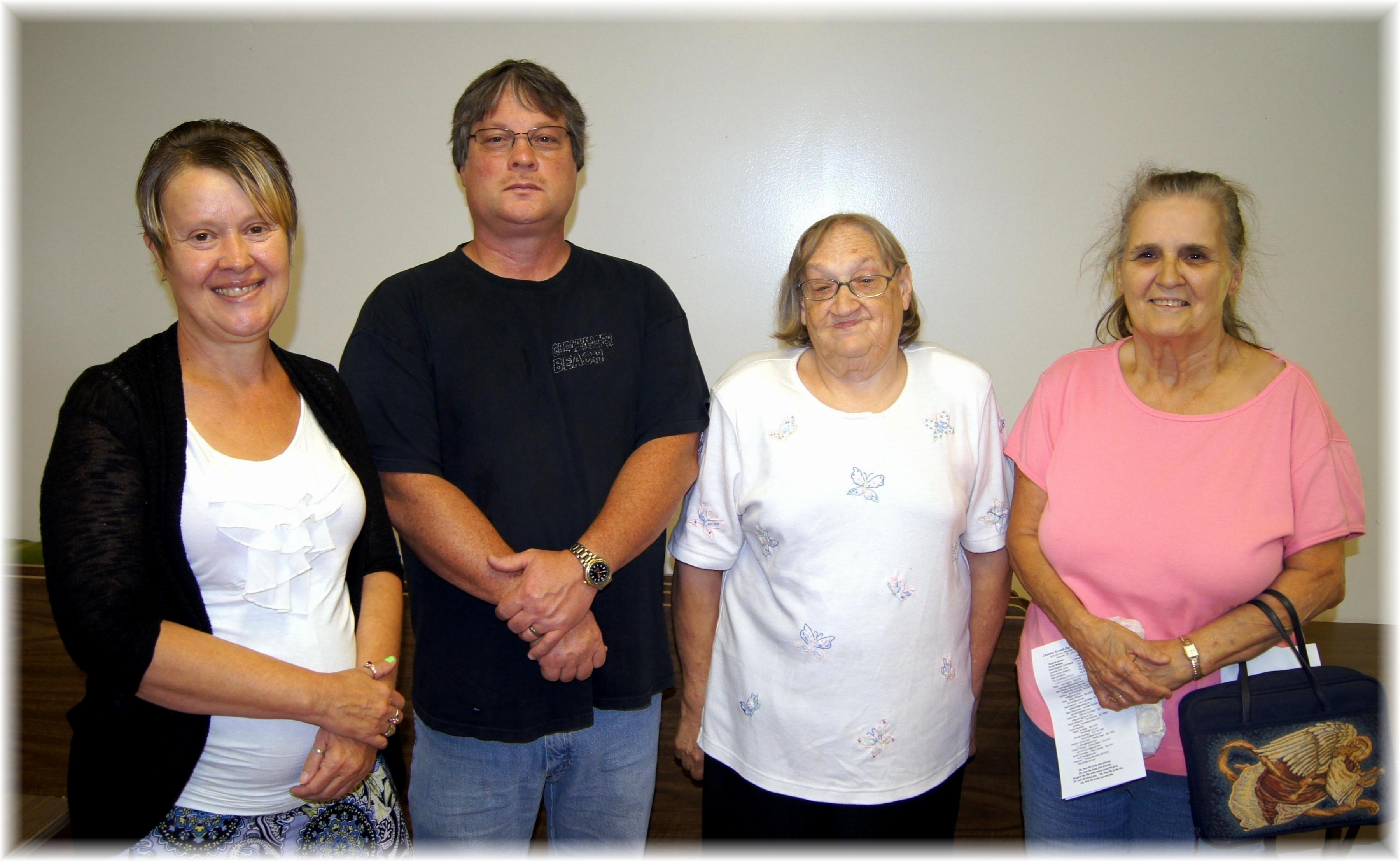 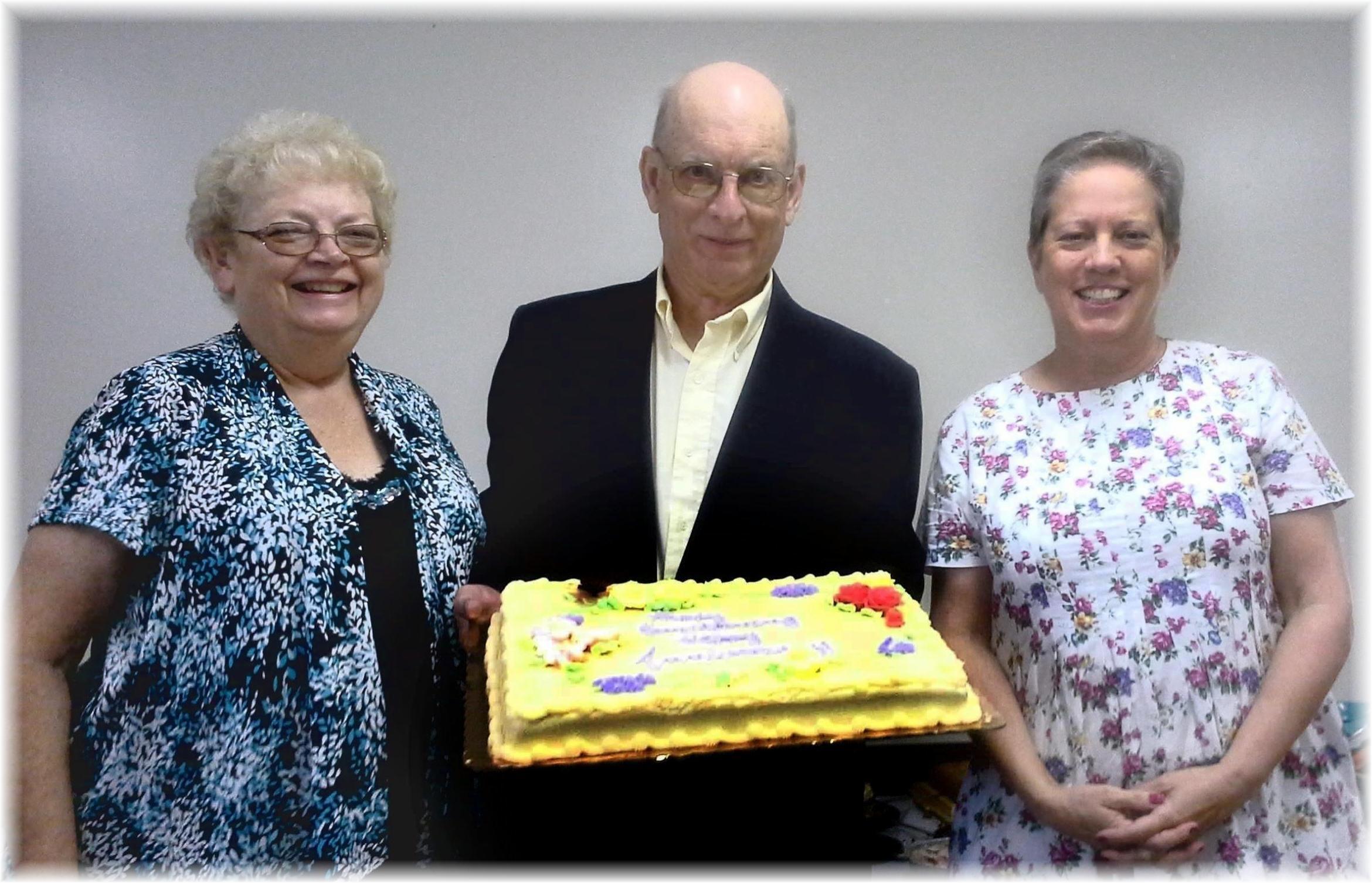  Birthdays:  Deena,  Jim,  Linda,  Karen           Anniversaries:  Sandy & Howard,  GeriAugust Birthdays and Anniversaries - 2014